Европейская неделя иммунизации в 2021 году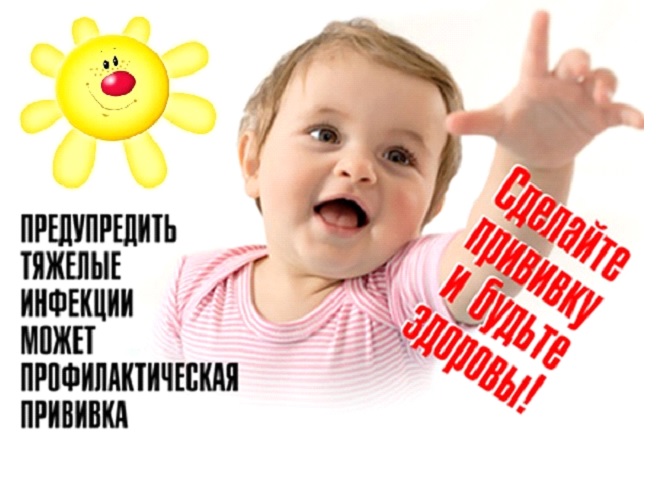 Девиз Европейской недели иммунизации: «Предупредить. Защитить. Привить.».Европейская неделя иммунизации (ЕНИ) способствует популяризации основной идеи о том, что иммунизация каждого имеет важнейшее значение для профилактики заболеваний и защиты жизни. Европейская неделя иммунизации состоится 26 апреля - 2 мая 2021 г.Цель ЕНИ состоит в увеличении охвата вакцинацией путем информирования родителей и опекунов, работников здравоохранения, лиц, ответственных за формирование политики и принятие решений, и СМИ о важности иммунизации. В 2021 г.  мероприятия в рамках ЕНИ будут посвящены не только популяризации плановой вакцинации, но и информированию населения о новых вакцинах против COVID-19. В этом году кампания будет содействовать укреплению солидарности в сфере вакцинации и повышению доверия к вакцинации как к общественному благу, которое служит опорой для наших обществ, спасает жизнь людям и защищает их здоровье.Как и в предыдущие годы, ЕНИ будет проходить одновременно со Всемирной неделей иммунизации. Обе кампании, проводимые под лозунгом "Вакцины сближают нас", будут подкреплять основные тезисы друг друга. Вакцинация – это одно из самых эффективных c экономической точки зрения вмешательств в сфере охраны здоровья, всеобщего охвата услугами здравоохранения (ВОУЗ) и необходимое условие для того, чтобы обеспечить максимально достижимый уровень здоровья для каждого человека. Обеспечение ВОУЗ и достижение Цели 3 в области устойчивого развития (ЦУР) (Обеспечить здоровый образ жизни и содействовать благополучию для всех в любом возрасте) входят в число приоритетных задач как для Европейского региона, так и для всего мира.Благодаря иммунизации, население земли избавилось от опасных заболеваний – натуральной оспы, дифтерии,  полиомиелита, редкими стали также такие заболевания как корь,  краснуха, эпидемический паротит. Иммунопрофилактика позволила обеспечить эффективную защиту населения от вирусных инфекций – вирусного гепатита В, гриппа, рака шейки матки, вызванного вирусом папилломы человека.В Российской Федерации иммунопрофилактика осуществляется в соответствии с Федеральным законам «Об иммунопрофилактике инфекционных болезней», «Об основах охраны здоровья граждан РФ» «О санитарно-эпидемиологическом благополучии населения» и требованиями санитарных правил по организации и безопасности вакцинации.Вакцинопрофилактика инфекционных заболеваний включает в себя плановую иммунизацию и иммунизацию по эпидемическим показаниям.Изменения, которые периодически вносятся в национальный календарь прививок РФ, обусловлены эпидемиологической ситуацией, появлением новых вакцин и задачами, которые ставит государство для обеспечения санитарно - эпидемиологического благополучия с учетом финансовых возможностей.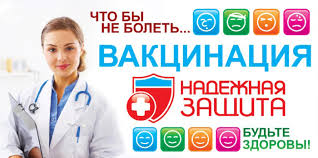 Национальный календарь профилактических прививок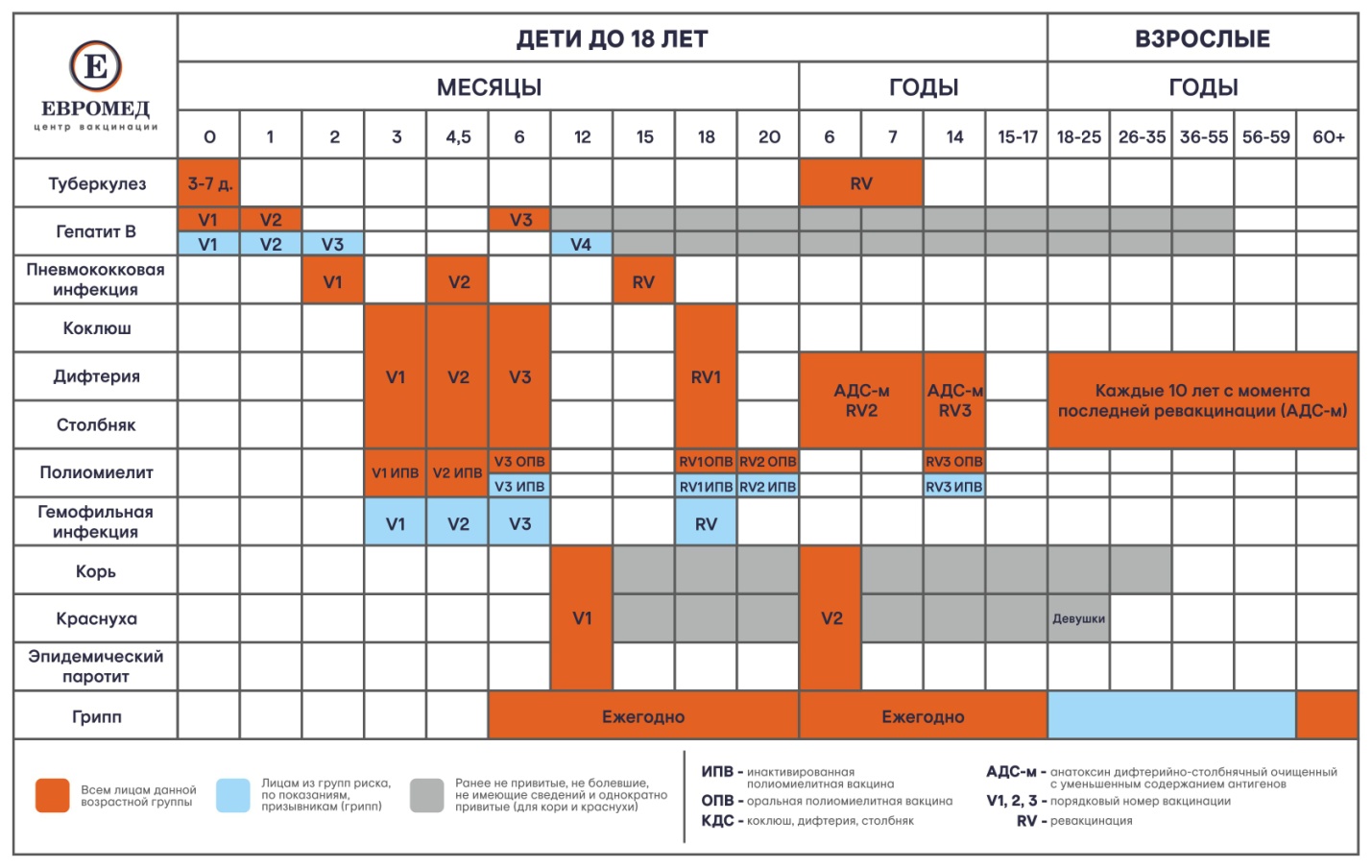 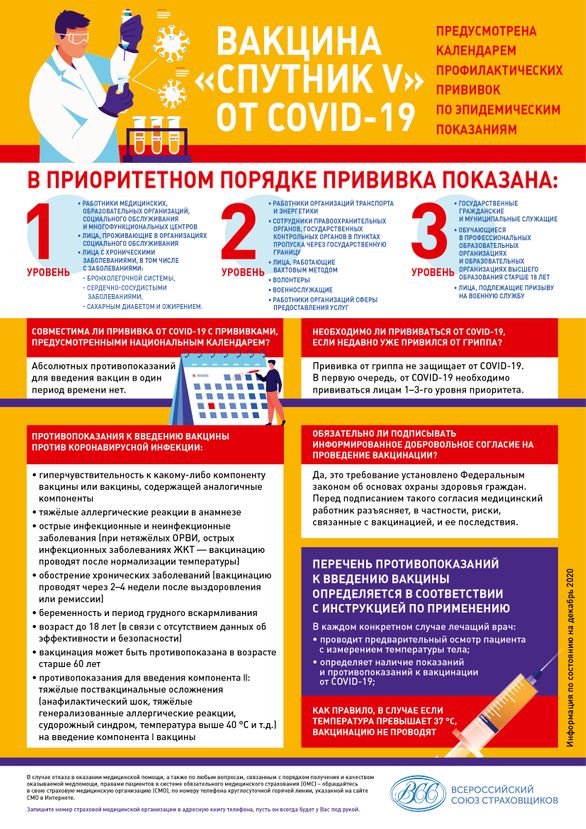 